Чечено-ингушский этнокультурный центр «Вайнах» города АстаныИсторическая справка. В августе 1994 года было официально зарегистрировано общественное объединение – Чечено-ингушский национально-культурный центр «Вайнах». В январе 2010 года прошла перерегистрация в связи с переименованием объединения в Чечено-ингушский этнокультурный Центр «Вайнах». Председатель центра -  Героев Салман Сайдарович.Цель – укрепление мира, дружбы и доверия между народами, совершенствование межнациональных отношений и стабильности в Республике Казахстан.Основные направления деятельности: общественно-политическая деятельность, направленная на укрепление межнационального и межконфессионального согласия, единства народа, стабильности и безопасности;пропаганда и развитие национальной культуры, традиций и обычаев;изучение родного языка, истории, литературы чечено-ингушского народа;работа по воспитанию молодежи на лучших традициях, обычаях вайнахов, казахстанского патриотизма, единства народа Казахстана;воспитание и приобщение подрастающего поколения к традиционной мусульманской религии, которую исповедовали наши предки в соответствии с учением традиционного ислама.Ресурсная база.На базе центра функционирует воскресная школа, созданная в 2009 году по изучению ингушского и чеченского языков. Руководитель – Героева Залина Салмановна. В школе проводятся конкурсы на лучшее знание родного языка, открытые уроки по изучению родного языка и истории ингушского, чеченского народов, приуроченные к знаменательным датам. Визитной карточкой центра является его творческий коллектив – ансамбль «Вайнах», которому более 20 лет. Коллектив ансамбля, насчитывающий порядка 100 юношей и девушек не только чеченской и ингушской национальности, но и казахской, турецкой, азербайджанской, русской и других неоднократно выступал в трудовых коллективах, воинских частях, учебных заведениях. Является многократным победителем как городских, так и республиканских конкурсов, фестивалей, награжден грамотами Министерства культуры и спорта РК, Управления культуры города Астаны.Большое внимание в деятельности центра уделено работе с молодежью,в связи с чем создано молодежное крыло, где регулярно проводятся вечера молодежи. По инициативе членов молодежного крыла проведен чемпионат мира по воркауту, в котором принимали участие спортсмены США, Англии, России, стран Закавказья, Прибалтики, Киргизии, Казахстана.Действует спортивный клуб.Активно функционирует Совет старейшин, который проводит работу против экстремизма, ваххабизма, разъясняет и пропагандирует положения традиционного ислама.Ключевые проекты. В настоящее время ведется активная работа по подготовке 25-летия образования ОО «Вайнах» города Астаны, в рамках которого планируется проведение ряда мероприятий.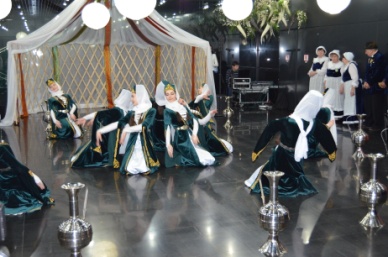 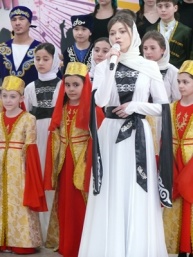 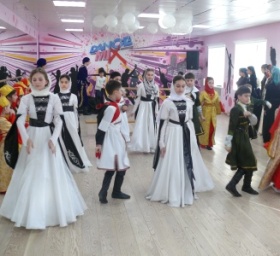 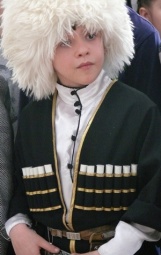 Контакты:Адрес: г.Астана, ул.Дружбы, 17аТелефон: 24-16-08Сайт: www.vainah.kz